RegeringenJustitiedepartementetMed överlämnande av civilutskottets betänkande 2014/15:CU15 Modernare regler för internationell järnvägstrafik får jag anmäla att riksdagen denna dag bifallit utskottets förslag till riksdagsbeslut.Stockholm den 6 maj 2015Riksdagsskrivelse2014/15:185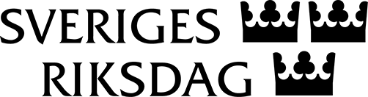 Urban AhlinClaes Mårtensson